Lesson 9 Practice ProblemsA group of friends is sharing  pounds of berries.If each friend received  of a pound of berries, how many friends are sharing the berries?If 5 friends are sharing the berries, how many pounds of berries does each friend receive? kilogram of soil fills  of a container. Can 1 kilogram of soil fit in the container? Explain or show your reasoning.After raining for  of an hour, a rain gauge is  filled. If it continues to rain at that rate for 15 more minutes, what fraction of the rain gauge will be filled?To help answer this question, Diego wrote the equation . Explain why this equation does not represent the situation.Write a multiplication equation and a division equation that do represent the situation.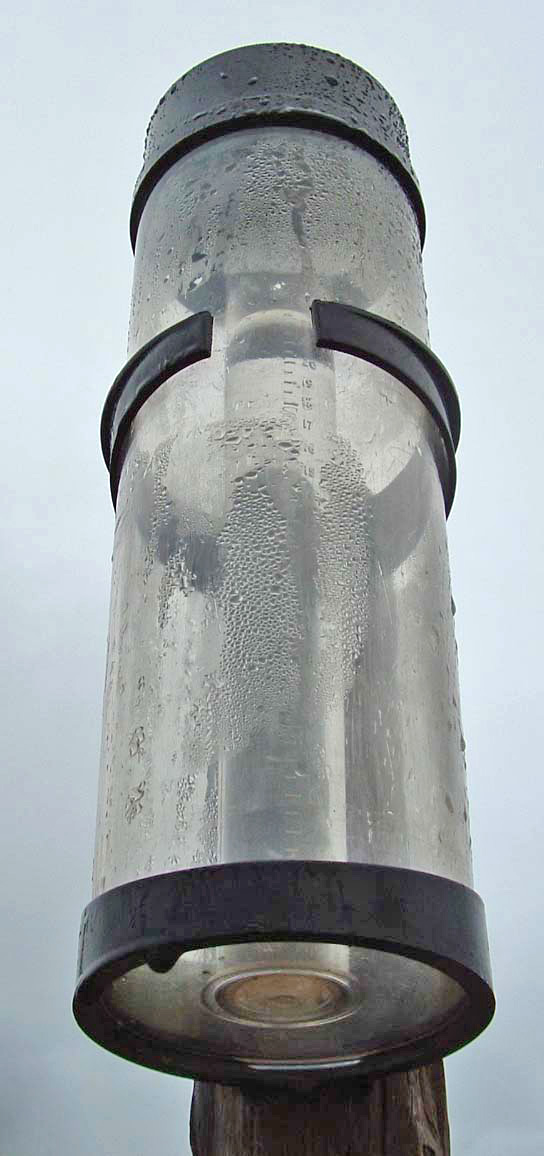 3 tickets to the museum cost $12.75. At this rate, what is the cost of:1 ticket?5 tickets?(From Unit 2, Lesson 8.)Elena went 60 meters in 15 seconds. Noah went 50 meters in 10 seconds. Elena and Noah both moved at a constant speed.How far did Elena go in 1 second?How far did Noah go in 1 second?Who went faster? Explain or show your reasoning.(From Unit 2, Lesson 9.)The first row in the table shows a recipe for 1 batch of trail mix. Complete the table to show recipes for 2, 3, and 4 batches of the same type of trail mix.(From Unit 2, Lesson 11.)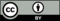 © CC BY Open Up Resources. Adaptations CC BY IM.number of batchescups of cerealcups of almondscups of raisins12234